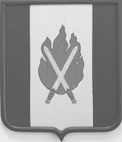 РОССИЙСКАЯ ФЕДЕРАЦИЯ ВОЛГОГРАДСКАЯ ОБЛАСТЬОКТЯБРЬСКИЙ МУНИЦИПАЛЬНЫЙ РАЙОНОКТЯБРЬСКАЯ РАЙОННАЯ ДУМАРЕШЕНИЕот «22» февраля 2023 года                                                                                      № 59-6/430В соответствии со статьями 142 и 142.4 Бюджетного кодекса Российской Федерации, Федеральным законом от 06 октября 2003 г. № 131-ФЗ «Об общих принципах организации местного самоуправления в Российской Федерации», Октябрьская районная ДумаРЕШИЛА:Утвердить Порядок предоставления из бюджета Октябрьского муниципального района Волгоградской области бюджетам поселений Октябрьского муниципального района Волгоградской области иных межбюджетных трансфертов на реализацию мероприятий, связанных с организацией освещения улично-дорожной сети населенных пунктов в 2023 году согласно приложению к настоящему решению.Настоящее решение вступает в силу с даты его подписания и подлежит официальному обнародованию.Председатель Октябрьской районной Думы                                                                    С.Е. ЕрковГлава Октябрьского муниципального   района                                                  А.М. КлыковПриложение 1к Порядку предоставления из бюджетаОктябрьского муниципального района Волгоградской области бюджетам поселений Октябрьского муниципального района Волгоградской области иных межбюджетных трансфертов на реализацию мероприятий, связанных с организацией освещения улично-дорожной сети населенных пунктов в 2023 г.МЕТОДИКАраспределения году из бюджета Октябрьского муниципального района бюджетам поселений Октябрьского муниципального района иных межбюджетных трансфертов на реализацию мероприятий, связанных с организацией освещения улично-дорожной сети населенных пунктов в 2023 году1. Определение размера иных межбюджетных трансфертов на реализацию мероприятий на реализацию мероприятий, связанных с организацией освещения улично-дорожной сети населенных пунктов в 2023 году бюджету i-го поселения, входящего в состав Октябрьского муниципального района Волгоградской области, осуществляется по формуле:Iмбтi  = S/N * Ni * 99%                   где:Iмбтi - иной межбюджетный трансферт, предусмотренный в бюджете Октябрьского муниципального района бюджету i-го поселения Октябрьского муниципального района на 2023 год на реализацию мероприятий по организации освещения улично-дорожной сети населенных пунктов в 2023 году; S - стоимость работ по расчету   на реализацию мероприятий по организации освещения улично-дорожной сети населенных пунктов в 2023 году;N - количество энергосберегающих светильников, всего;Ni - количество энергосберегающих светильников, устанавливаемых в поселении.Распределение иных межбюджетных трансфертов на реализацию мероприятий, связанных с организацией освещения улично-дорожной сети населенных пунктов, предоставляемых из бюджета Октябрьского муниципального района бюджетам поселений Октябрьского муниципального района в 2023 году                                                                                                   рублей.Об утверждении Порядка предоставления из бюджета Октябрьского муниципального района Волгоградской области бюджетам поселений Октябрьского муниципального района Волгоградской области иных межбюджетных трансфертов на реализацию мероприятий, связанных с организацией освещения улично-дорожной сети населенных пунктов в 2023 году№ п/пНаименование поселенияСумма12441городское поселение р.п. Октябрьский2582945,002582945,002Абганеровское сельское поселение1120879,001120879,003Антоновское сельское поселение1182829,001182829,004Аксайское сельское поселение727631,00727631,005  Жутовское сельское поселение451364,00451364,006Громославское сельское поселение704265,00704265,007Ивановское сельское поселение638870,00638870,008Заливское сельское поселение591217,00591217,00ВСЕГО8000000,08000000,0